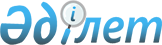 О внесении изменений и дополнений в решение от 29 декабря 2010 года № 29/6-IV "О бюджете города Риддера на 2011-2013 годы"
					
			Утративший силу
			
			
		
					Решение Риддерского городского маслихата Восточно-Казахстанской области от 25 марта 2011 года N 31/6-IV. Зарегистрировано управлением юстиции города Риддера Департамента юстиции Восточно-Казахстанской области 31 марта 2011 года за N 5-4-146. Прекращено действие по истечении срока, на который решение было принято (письмо Риддерского городского маслихата от 29 декабря 2011 года № 1236/04-10)

      Сноска. Прекращено действие по истечении срока, на который решение было принято (письмо Риддерского городского маслихата от 29.12.2011 № 1236/04-10).

      В соответствии со статьей 109 Бюджетного кодекса Республики Казахстан, подпунктом 1) пункта 1 статьи 6 Закона Республики Казахстан «О местном государственном управлении и самоуправлении в Республике Казахстан», решением сессии Восточно-Казахстанского областного маслихата от 11 марта 2011 года № 27/336-IV «О внесении изменений и дополнений в решение от 24 декабря 2010 года № 26/310-IV «Об областном бюджете на 2011-2013 годы» (зарегистрировано в Реестре государственной регистрации нормативных правовых актов № 2543) Риддерский городской маслихат РЕШИЛ:



      1. Внести в решение Риддерского городского маслихата «О бюджете города Риддера на 2011-2013 годы» от 29 декабря 2010 года № 29/6-IV (зарегистрировано в Реестре государственной регистрации нормативных правовых актов за № 5-4-140 от 06 января 2011 года, опубликовано в газете «Лениногорская правда» от 21 января 2011 года № 3, от 28 января 2011 года № 4, от 4 февраля 2011 года № 5) следующие изменения и дополнения:



      1) пункт 1 решения изложить в следующей редакции:

      "1. Утвердить бюджет города Риддера на 2011-2013 годы согласно приложениям 1, 2 и 3 соответственно, в том числе на 2011 год в следующих объемах:

      доходы - 2600836 тысяч тенге, в том числе по:

      налоговым поступлениям - 1867515 тысяч тенге;

      неналоговым поступлениям -7077 тысяч тенге;

      поступлениям от продажи основного капитала - 11100 тысяч тенге;

      поступлениям трансфертов – 715144 тысяч тенге;

      затраты - 2666997 тысяч тенге;

      чистое бюджетное кредитование - -119 тысяч тенге, в том числе:

      бюджетные кредиты – 0 тысяч тенге;

      погашение бюджетных кредитов – 119 тысяч тенге;

      сальдо по операциям с финансовыми активами – 0 тысяч тенге;

      дефицит (профицит) бюджета – -66042 тысяч тенге;

      финансирование дефицита (использование профицита) бюджета – 66042 тысяч тенге.";



      2) в пункте 6 цифру «30470 тысяч тенге» заменить на цифру «37700 тысяч тенге»;



      3) в пункте 10 цифру «30747 тысяч тенге» заменить на цифру «30870 тысяч тенге», в том числе:

      в абзаце первом цифру «24840 тысяч тенге» заменить на цифру «24758 тысяч тенге»;

      в абзаце пятом цифру «3863 тысяч тенге» заменить на цифру «4068 тысяч тенге»;



      4) текст решения дополнить пунктом 10-1 следующего содержания:

      "10-1. Предусмотреть в городском бюджете на 2011 год возврат в областной бюджет средств в связи с передачей государственных учреждений образования в областную коммунальную собственность в сумме 94160 тысяч тенге.";



      5) текст решения дополнить пунктом 12-1 следующего содержания:

      "12-1. Предусмотреть в городском бюджете на 2011 год трансферты из областного бюджета на проведение марафона-эстафеты “Расцвет села – расцвет Казахстана” в размере 2222 тысяч тенге, согласно приложению 14.";



      6) в пункте 14 цифру «10673 тысяч тенге» заменить на цифру «4964 тысяч тенге»;



      7) в пункте 15 цифру «56406 тысяч тенге» заменить на цифру «64029 тысяч тенге», в том числе:

      в абзаце первом цифру «37800 тысяч тенге» заменить на цифру «20564 тысяч тенге»;

      дополнить абзацем четвертым - пятым следующего содержания:

      "12152 тысяч тенге - на увеличение размера доплаты за квалификационную категорию учителям школ и воспитателям дошкольных организаций образования;

      12707 тысяч тенге - на частичное субсидирование заработной платы, предоставление субсидий на переезд, создание центров занятости, в том числе:

      5148 тысяч тенге – на частичное субсидирование заработной платы;

      7559 тысяч тенге – на создание центров занятости.";



      8) текст решения дополнить пунктом 16-1 следующего содержания:

      "16-1. Предусмотреть в городском бюджете на 2011 год целевые трансферты на развитие из республиканского бюджета на развитие инженерно-коммуникационной инфраструктуры в рамках Программы занятости 2020 в сумме 16000 тысяч тенге, в рамках содействия развитию предпринимательства на селе, согласно приложению 15.";



      9) приложения 1, 5, 6, 7, 11, 12 изложить в новой редакции согласно приложениям 1, 2, 3, 4, 5, 6 к настоящему решению;



      10) дополнить приложениями 14, 15 согласно приложениям 7, 8 к настоящему решению.



      2. Настоящее решение вводится в действие с 1 января 2011 года.

       Председатель очередной сессии              В. Дарий

       Секретарь городского маслихата             А. Ермаков

Приложение № 1

к решению XXXI сессии

Риддерского городского маслихата

от 25 марта 2011 года № 31/6-IVПриложение № 1

к решению XXIX сессии

Риддерского городского маслихата

от 29 декабря 2010 года № 29/6-IV Бюджет города Риддера на 2011 год      Секретарь городского маслихата                   А. Ермаков

Приложение № 2

к решению XXXI сессии

Риддерского городского маслихата

от 25 марта 2011 года № 31/6-IVПриложение № 5

к решению XXIX сессии

Риддерского городского маслихата

от 29 декабря 2010 года № 29/6-IV Перечень бюджетных программ развития городского бюджета

на 2011 год      Секретарь городского маслихата                   А. Ермаков

Приложение № 3

к решению XXXI сессии

Риддерского городского маслихата

от 25 марта 2011 года № 31/6-IVПриложение № 6

к решению XXIX сессии

Риддерского городского маслихата

от 29 декабря 2010 года № 29/6-IV Бюджетные программы по Пригородному сельскому округу и

Ульбинскому поселковому округу на 2011 год      Секретарь городского маслихата                   А. Ермаков

Приложение № 4

к решению XXXI сессии

Риддерского городского маслихата

от 25 марта 2011 года № 31/6-IVПриложение № 7

к решению XXIX сессии

Риддерского городского маслихата

от 29 декабря 2010 года № 29/6-IV Распределение целевых текущих трансфертов из областного бюджета

на социальную помощь отдельным категориям нуждающихся граждан      продолжение таблицы:      Секретарь городского маслихата                   А. Ермаков

Приложение № 5

к решению XXXI сессии

Риддерского городского маслихата

от 25 марта 2011 года № 31/6-IVПриложение № 11

к решению XXIX сессии

Риддерского городского маслихата

от 29 декабря 2010 года № 29/6-IV Распределение целевых текущих трансфертов на реализацию

Государственной программы развития образования Республики

Казахстан на 2011-2020 годы      Секретарь городского маслихата                   А. Ермаков

Приложение № 6

к решению XXXI сессии

Риддерского городского маслихата

от 25 марта 2011 года № 31/6-IVПриложение № 12

к решению XXIX сессии

Риддерского городского маслихата

от 29 декабря 2010 года № 29/6-IV Распределение целевых текущих трансфертов,

выделенных из республиканского бюджета      продолжение таблицы:      Секретарь городского маслихата                   А. Ермаков

Приложение № 7

к решению XXXI сессии

Риддерского городского маслихата

от 25 марта 2011 года № 31/6-IVПриложение № 14

к решению XXIX сессии

Риддерского городского маслихата

от 29 декабря 2010 года № 29/6-IV Распределение трансфертов, выделенных из областного бюджета      Секретарь городского маслихата                   А. Ермаков

Приложение № 8

к решению XXXI сессии

Риддерского городского маслихата

от 25 марта 2011 года № 31/6-IVПриложение № 15

к решению XXIX сессии

Риддерского городского маслихата

от 29 декабря 2010 года № 29/6-IV Распределение целевых трансфертов на развитие, выделенных из

республиканского бюджета на развитие инженерно-коммуникационной

инфраструктуры в рамках Программы занятости 2020      Секретарь городского маслихата                   А. Ермаков
					© 2012. РГП на ПХВ «Институт законодательства и правовой информации Республики Казахстан» Министерства юстиции Республики Казахстан
				КатегорияКатегорияКатегорияКатегорияКатегорияСумма,

тысяч тенгеКлассКлассКлассКлассСумма,

тысяч тенгеПодклассПодклассПодклассСумма,

тысяч тенгеСпецификаСпецификаСумма,

тысяч тенгеНаименованиеСумма,

тысяч тенгеI. Доходы26008361Налоговые поступления186751501Подоходный налог6882552Индивидуальный подоходный налог68825503Социальный налог5030211Социальный налог50302104Налоги на собственность5912781Налоги на имущество2714163Земельный налог2287204Налог на транспортные средства908745Единый земельный налог26805Внутренние налоги на товары, работы и услуги626132Акцизы65903Поступления за использование природных и других ресурсов428004Сборы за ведение предпринимательской и профессиональной деятельности116185Налог на игорный бизнес160508Обязательные платежи, взимаемые за совершение юридически значимых действий и (или) выдачу документов уполномоченными на то государственными органами или должностными лицами223481Государственная пошлина223482Неналоговые поступления707701Доходы от государственной собственности57045Доходы от аренды имущества, находящегося в государственной собственности570406Прочие неналоговые поступления13731Прочие неналоговые поступления13733Поступления от продажи основного капитала1110003Продажа земли и нематериальных активов111001Продажа земли90002Продажа нематериальных активов21004Поступления трансфертов71514402Трансферты из вышестоящих органов государственного управления7151442Трансферты из областного бюджета715144Функциональная группаФункциональная группаФункциональная группаФункциональная группаФункциональная группа2011 годФункциональная подгруппаФункциональная подгруппаФункциональная подгруппаФункциональная подгруппа2011 годАдминистратор бюджетных программАдминистратор бюджетных программАдминистратор бюджетных программ2011 годПрограммаПрограмма2011 годНаименование2011 годII. Затраты266699701Государственные услуги общего характера1487361Представительные, исполнительные и другие органы, выполняющие общие функции государственного управления106706112Аппарат маслихата района (города областного значения)17836001Услуги по обеспечению деятельности маслихата района (города областного значения)17540003Капитальные расходы государственных органов296122Аппарат акима района (города областного значения)68281001Услуги по обеспечению деятельности акима района ( города областного значения)58945002Создание информационных систем2410003Капитальные расходы государственных органов6926123Аппарат акима района в городе, города районного значения, поселка, аула (села), аульного (сельского) округа20589001Услуги по обеспечению деятельности акима района в городе, города районного значения, поселка, аула (села), аульного (сельского) округа20345022Капитальные расходы государственных органов2442Финансовая деятельность22335452Отдел финансов района (города областного значения)22335001Услуги по реализации государственной политики в области исполнения и контроля за исполнением бюджета района и управления коммунальной собственностью района (города областного значения)19052002Создание информационных систем510003Проведение оценки имущества в целях налогообложения1085004Организация работы по выдаче разовых талонов и обеспечение полноты сбора сумм от реализации разовых талонов1446011Учет, хранение, оценка и реализация имущества, поступившего в коммунальную собственность25018Капитальные расходы государственных органов2175Планирование и статистическая деятельность19695453Отдел экономики и бюджетного планирования района (города областного значения)19695001Услуги по реализации государственной политики в области формирования и развития экономической политики, системы государственного планирования и управления района (города областного значения)16810002Создание информационных систем2690004Капитальные расходы государственных органов19502Оборона105151Военные нужды8715122Аппарат акима района (города областного значения)8715005Мероприятия в рамках исполнения всеобщей воинской обязанности87152Организация работы по чрезвычайным ситуациям1800122Аппарат акима района (города областного значения)1800006Предупреждение и ликвидация чрезвычайных ситуаций масштаба района (города областного значения)180003Общественный порядок, безопасность, правовая, судебная, уголовно-исполнительная деятельность100331Правоохранительная деятельность10033458Отдел жилищно-коммунального хозяйства, пассажирского транспорта и автомобильных дорог района (города областного значения)10033021Обеспечение безопасности дорожного движения в населенных пунктах1003304Образование13954381Дошкольное воспитание и обучение244025123Аппарат акима района в городе, города районного значения, поселка, аула (села), аульного (сельского) округа27101004Поддержка организаций дошкольного воспитания и обучения27037025Увеличение размера доплаты за квалификационную категорию учителям школ и воспитателям дошкольных организаций образования64464Отдел образования района (города областного значения)216924009Обеспечение деятельности организаций дошкольного воспитания и обучения204836021Увеличение размера доплаты за квалификационную категорию учителям школ и воспитателям дошкольных организаций образования120882Начальное, основное среднее и общее среднее образование1091410123Аппарат акима района в городе, города районного значения, поселка, аула (села), аульного (сельского) округа860005Организация бесплатного подвоза учащихся до школы и обратно в аульной (сельской) местности860464Отдел образования района (города областного значения)1090550003Общеобразовательное обучение1018200006Дополнительное образование для детей723509Прочие услуги в области образования60003464Отдел образования района (города областного значения)52968001Услуги по реализации государственной политики на местном уровне в области образования4878005Приобретение и доставка учебников, учебно-методических комплексов для государственных учреждений образования района (города областного значения)22500015Ежемесячные выплаты денежных средств опекунам (попечителям) на содержание ребенка сироты (детей-сирот), и ребенка (детей), оставшегося без попечения родителей20626020Обеспечение оборудованием, программным обеспечением детей-инвалидов, обучающихся на дому4964466Отдел архитектуры, градостроительства и строительства района (города областного значения)7035037Строительство и реконструкция объектов образования703506Социальная помощь и социальное обеспечение1973062Социальная помощь160169123Аппарат акима района в городе, города районного значения, поселка, аула (села), аульного (сельского) округа895003Оказание социальной помощи нуждающимся гражданам на дому895451Отдел занятости и социальных программ района (города областного значения)159274002Программа занятости43029004Оказание социальной помощи на приобретение топлива специалистам здравоохранения, образования, социального обеспечения, культуры и спорта в сельской местности в соответствии с законодательством Республики Казахстан80005Государственная адресная социальная помощь4949006Жилищная помощь19679007Социальная помощь отдельным категориям нуждающихся граждан по решениям местных представительных органов56074010Материальное обеспечение детей-инвалидов, воспитывающихся и обучающихся на дому4800014Оказание социальной помощи нуждающимся гражданам на дому18334016Государственные пособия на детей до 18 лет1839017Обеспечение нуждающихся инвалидов обязательными гигиеническими средствами и предоставление услуг специалистами жестового языка, индивидуальными помощниками в соответствии с индивидуальной программой реабилитации инвалида2931023Обеспечение деятельности центров занятости75599Прочие услуги в области социальной помощи и социального обеспечения37137451Отдел занятости и социальных программ района (города областного значения)37137001Услуги по реализации государственной политики на местном уровне в области обеспечения занятости социальных программ для населения35287011Оплата услуг по зачислению, выплате и доставке пособий и других социальных выплат1000021Капитальные расходы государственных органов85007Жилищно-коммунальное хозяйство2638191Жилищное хозяйство27525458Отдел жилищно-коммунального хозяйства, пассажирского транспорта и автомобильных дорог района (города областного значения)3000003Организация сохранения государственного жилищного фонда1600031Изготовление технических паспортов на объекты кондоминиумов1400466Отдел строительства района (города областного значения)24525003Строительство жилья государственного коммунального жилищного фонда8525018Развитие инженерно-коммуникационной инфраструктуры в рамках Программы занятости 2020160002Коммунальное хозяйство181436466Отдел архитектуры, градостроительства и строительства района (города областного значения)181436005Развитие коммунального хозяйства23960006Развитие системы водоснабжения1574763Благоустройство населенных пунктов54858123Аппарат акима района в городе, города районного значения, поселка, аула (села), аульного (сельского) округа4322008Освещение улиц населенных пунктов1949009Обеспечение санитарии населенных пунктов629011Благоустройство и озеленение населенных пунктов1744458Отдел жилищно-коммунального хозяйства, пассажирского транспорта и автомобильных дорог района (города областного значения)50536015Освещение улиц в населенных пунктах14144016Обеспечение санитарии населенных пунктов8171017Содержание мест захоронений и захоронение безродных723018Благоустройство и озеленение населенных пунктов2749808Культура, спорт, туризм и информационное пространство193912,81Деятельность в области культуры69748455Отдел культуры и развития языков района (города областного значения)69748003Поддержка культурно-досуговой работы697482Спорт24998465Отдел физической культуры и спорта района (города областного значения)24998005Развитие массового спорта и национальных видов спорта16106006Проведение спортивных соревнований на районном (города областного значения) уровне2389007Подготовка и участие членов сборных команд района (города областного значения) по различным видам спорта на областных спортивных соревнованиях65033Информационное пространство61225455Отдел культуры и развития языков района (города областного значения)49282006Функционирование районных (городских) библиотек44875007Развитие государственного языка и других языков народа Казахстана4407456Отдел внутренней политики района (города областного значения)11943002Услуги по проведению государственной информационной политики через газеты и журналы5218005Услуги по проведению государственной информационной политики через телерадиовещание67259Прочие услуги по организации культуры, спорта, туризма и информационного пространства37941,8455Отдел культуры и развития языков района (города областного значения)3965001Услуги по реализации государственной политики на местном уровне в области развития языков и культуры3965456Отдел внутренней политики района (города областного значения)26260,8001Услуги по реализации государственной политики на местном уровне в области информации, укрепления государственности и формирования социального оптимизма граждан9474003Реализация региональных программ в сфере молодежной политики13836,8004Создание информационных систем2690006Капитальные расходы государственных органов260465Отдел физической культуры и спорта района (города областного значения)7716001Услуги по реализации государственной политики на местном уровне в сфере физической культуры и спорта7596004Капитальные расходы государственных органов12010Сельское, водное, лесное, рыбное хозяйство, особо охраняемые природные территории, охрана окружающей среды и животного мира, земельные отношения130301Сельское хозяйство1100475Отдел предпринимательства, сельского хозяйства и ветеринарии района (города областного значения)1100007Организация отлова и уничтожения бродячих собак и кошек11006Земельные отношения10226463Отдел земельных отношений района (города областного значения)10226001Услуги по реализации государственной политики в области регулирования земельных отношений на территории района (города областного значения)9683007Капитальные расходы государственных органов5439Прочие услуги в области сельского, водного, лесного, рыбного хозяйства, охраны окружающей среды и земельных отношений1704475Отдел предпринимательства, сельского хозяйства и ветеринарии района (города областного значения)1704013Проведение противоэпизоотических мероприятий170411Промышленность, архитектурная, градостроительная и строительная деятельность209282Архитектурная, градостроительная и строительная деятельность20928466Отдел архитектуры, градостроительства и строительства района (города областного значения)20928001Услуги по реализации государственной политики в области строительства, улучшения архитектурного облика городов, районов и населенных пунктов области и обеспечению рационального и эффективного градостроительного освоения территории района (города областного значения)8720013Разработка схем градостроительного развития территории района, генеральных планов городов районного (областного) значения, поселков и иных сельских населенных пунктов12000015Капитальные расходы государственных органов20812Транспорт и коммуникации2156261Автомобильный транспорт215050123Аппарат акима района в городе, города районного значения, поселка, аула (села), аульного (сельского) округа42856013Обеспечение функционирования автомобильных дорог в городах районного значения, поселках, аулах (селах), аульных (сельских) округах42856458Отдел жилищно-коммунального хозяйства, пассажирского транспорта и автомобильных дорог района (города областного значения)172194022Развитие транспортной инфраструктуры5800023Обеспечение функционирования автомобильных дорог1663949Прочие услуги в сфере транспорта и коммуникаций576458Отдел жилищно-коммунального хозяйства, пассажирского транспорта и автомобильных дорог района (города областного значения)576024Организация внутрипоселковых (внутригородских) внутрирайонных общественных пассажирских перевозок57613Прочие706379Прочие70637451Отдел занятости и социальных программ района (города областного значения)3120022Поддержка частного предпринимательства в рамках программы «Дорожная карта бизнеса - 2020»3120452Отдел финансов района (города областного значения)37700012Резерв местного исполнительного органа района (города областного значения)37700458Отдел жилищно-коммунального хозяйства, пассажирского транспорта и автомобильных дорог района (города областного значения)18700001Услуги по реализации государственной политики на местном уровне в области жилищно-коммунального хозяйства, пассажирского транспорта и автомобильных дорог15668013Капитальные расходы государственных органов342020Создание информационных систем2690475Отдел предпринимательства, сельского хозяйства и ветеринарии района (города областного значения)11117001Услуги по реализации государственной политики на местном уровне в области развития предпринимательства, промышленности, сельского хозяйства и ветеринарии1111715Трансферты127016,21Трансферты127016,2452Отдел финансов района (города областного значения)127016,2006Возврат неиспользованных (недоиспользованных) целевых трансфертов32856,2024Целевые текущие трансферты в вышестоящие бюджеты в связи с передачей функций государственных органов из нижестоящего уровня государственного управления в вышестоящий94160III. Чистое бюджетное кредитование:-119Бюджетные кредиты5Погашение бюджетных кредитов11901Погашение бюджетных кредитов1191Погашение бюджетных кредитов, выданных из государственного бюджета119IV. Сальдо по операциям с финансовыми активами:0V. Дефицит (профицит) бюджета-66042,0VI. Финансирование дефицита (использование профицита) бюджета6604216Погашение займов1191Погашение займов119452Отдел финансов района (города областного значения)119008Погашение долга местного исполнительного органа перед вышестоящим бюджетом1198Используемые остатки бюджетных средств6616101Остатки бюджетных средств661611Свободные остатки бюджетных средств66161Функциональная группаФункциональная группаФункциональная группаФункциональная группаАдминистратор бюджетных программАдминистратор бюджетных программАдминистратор бюджетных программПрограммаПрограммаНаименованиеИнвестиционные проекты01Государственные услуги общего характера122Аппарат акима района (города областного значения)002Создание информационных систем452Отдел финансов района (города областного значения)002Создание информационных систем453Отдел экономики и бюджетного планирования района (города областного значения)002Создание информационных систем04Образование466Отдел архитектуры, градостроительства и строительства района (города областного значения)037Строительство и реконструкция объектов образования07Жилищно-коммунальное хозяйство466Отдел архитектуры, градостроительства и строительства района (города областного значения)003Строительство жилья государственного коммунального жилищного фонда005Развитие коммунального хозяйства006Развитие системы водоснабжения018Развитие инженерно-коммуникационной инфраструктуры в рамках Программы занятости 202008Культура, спорт, туризм и информационное пространство456Отдел внутренней политики района (города областного значения)004Создание информационных систем12Транспорт и коммуникации458Отдел жилищно-коммунального хозяйства, пассажирского транспорта и автомобильных дорог района (города областного значения)022Развитие транспортной инфраструктуры13Прочие458Отдел жилищно-коммунального хозяйства, пассажирского транспорта и автомобильных дорог района (города областного значения)020Создание информационных системФункциональная группаФункциональная группаФункциональная группаФункциональная группаВсего (тысяч тенге)Пригородный с/округУльбинский  п/округАдминистратор бюджетных программАдминистратор бюджетных программАдминистратор бюджетных программВсего (тысяч тенге)Пригородный с/округУльбинский  п/округПрограммаПрограммаВсего (тысяч тенге)Пригородный с/округУльбинский  п/округНаименованиеВсего (тысяч тенге)Пригородный с/округУльбинский  п/округВСЕГО966232436872255123Аппарат акима района в городе, города районного значения, поселка, аула (села), аульного (сельского) округа01Государственные услуги общего характера20589831412275001Услуги по обеспечению деятельности акима района в городе, города районного значения, поселка, аула (села), аульного (сельского) округа20345807012275022Капитальные расходы государственных органов24424404Образование 2796170127260004Поддержка организаций дошкольного воспитания и обучения2703727037005Организация бесплатного подвоза учащихся до школы и обратно в сельской (аульной) местности860701159025Увеличение размера доплаты за квалификационную категорию учителям школ и воспитателям дошкольных организаций образования646406Социальная помощь и социальное обеспечение8950895003Оказание социальной помощи нуждающимся гражданам на дому89589507Жилищно-коммунальное хозяйство43227353587008Освещение улиц населенных пунктов19497351214009Обеспечение санитарии населенных пунктов629629011Благоустройство и озеленение населенных пунктов1744174412Транспорт и коммуникации428561461828238013Обеспечение функционирования автомобильных дорог в городах районного значения, поселках, аулах (селах), аульных (сельских) округах428561461828238Функциональная группаФункциональная группаФункциональная группаФункциональная группаСумма расходов (тысяч тенге)На оказание материальной помощи некоторым категориям граждан (участникам ВОВ, инвалидам ВОВ, лицам, приравненным к участникам ВОВ, и инвалидам ВОВ, семьям погибших военнослужащих)На оказание материальной помощи семьям, погибших в АфганистанеНа оказание материальной помощи пенсионерам, имеющим заслуги перед Республикой КазахстанНа оказание материальной помощи пенсионерам, имеющим заслуги перед областьюАдминистратор бюджетных программАдминистратор бюджетных программАдминистратор бюджетных программСумма расходов (тысяч тенге)На оказание материальной помощи некоторым категориям граждан (участникам ВОВ, инвалидам ВОВ, лицам, приравненным к участникам ВОВ, и инвалидам ВОВ, семьям погибших военнослужащих)На оказание материальной помощи семьям, погибших в АфганистанеНа оказание материальной помощи пенсионерам, имеющим заслуги перед Республикой КазахстанНа оказание материальной помощи пенсионерам, имеющим заслуги перед областьюПрограммаПрограммаСумма расходов (тысяч тенге)На оказание материальной помощи некоторым категориям граждан (участникам ВОВ, инвалидам ВОВ, лицам, приравненным к участникам ВОВ, и инвалидам ВОВ, семьям погибших военнослужащих)На оказание материальной помощи семьям, погибших в АфганистанеНа оказание материальной помощи пенсионерам, имеющим заслуги перед Республикой КазахстанНа оказание материальной помощи пенсионерам, имеющим заслуги перед областьюНаименованиеСумма расходов (тысяч тенге)На оказание материальной помощи некоторым категориям граждан (участникам ВОВ, инвалидам ВОВ, лицам, приравненным к участникам ВОВ, и инвалидам ВОВ, семьям погибших военнослужащих)На оказание материальной помощи семьям, погибших в АфганистанеНа оказание материальной помощи пенсионерам, имеющим заслуги перед Республикой КазахстанНа оказание материальной помощи пенсионерам, имеющим заслуги перед областью12345678906Социальная помощь и социальное обеспечение3087024758240192432451Отдел занятости и социальных программ района (города областного значения)3087024758240192432007Социальная помощь отдельным категориям нуждающихся граждан по решениям местных представительных органов3087024758240192432Функциональная группаФункциональная группаФункциональная группаФункциональная группаСумма расходов (тысяч тенге)Для обучения детей из малообеспеченных семей в высших учебных заведениях (стоимость обучения, стипендии, проживание в общежитии)На оказание единовременной материальной помощи многодетным матерям, награжденным подвесками "Алтын алқа", "Күміс алқа" или получившим ранее звание "Мать-героиня" и награжденным орденом "Материнская слава" 1, 2 степениНа оказание единовременной материальной помощи многодетным матерям, имеющим 4 и более детей совместно проживающих несовершеннолетних детейАдминистратор бюджетных программАдминистратор бюджетных программАдминистратор бюджетных программСумма расходов (тысяч тенге)Для обучения детей из малообеспеченных семей в высших учебных заведениях (стоимость обучения, стипендии, проживание в общежитии)На оказание единовременной материальной помощи многодетным матерям, награжденным подвесками "Алтын алқа", "Күміс алқа" или получившим ранее звание "Мать-героиня" и награжденным орденом "Материнская слава" 1, 2 степениНа оказание единовременной материальной помощи многодетным матерям, имеющим 4 и более детей совместно проживающих несовершеннолетних детейПрограммаПрограммаСумма расходов (тысяч тенге)Для обучения детей из малообеспеченных семей в высших учебных заведениях (стоимость обучения, стипендии, проживание в общежитии)На оказание единовременной материальной помощи многодетным матерям, награжденным подвесками "Алтын алқа", "Күміс алқа" или получившим ранее звание "Мать-героиня" и награжденным орденом "Материнская слава" 1, 2 степениНа оказание единовременной материальной помощи многодетным матерям, имеющим 4 и более детей совместно проживающих несовершеннолетних детейНаименованиеСумма расходов (тысяч тенге)Для обучения детей из малообеспеченных семей в высших учебных заведениях (стоимость обучения, стипендии, проживание в общежитии)На оказание единовременной материальной помощи многодетным матерям, награжденным подвесками "Алтын алқа", "Күміс алқа" или получившим ранее звание "Мать-героиня" и награжденным орденом "Материнская слава" 1, 2 степениНа оказание единовременной материальной помощи многодетным матерям, имеющим 4 и более детей совместно проживающих несовершеннолетних детей1234510111206Социальная помощь и социальное обеспечение308704068640540451Отдел занятости и социальных программ района (города областного значения)308704068640540007Социальная помощь отдельным категориям нуждающихся граждан по решениям местных представительных органов308704068640540Функциональная группаФункциональная группаФункциональная группаФункциональная группаОбеспечение оборудованием, программным обеспечением детей инвалидов, обучающихся на дому (тысяч тенге)Администратор бюджетных программАдминистратор бюджетных программАдминистратор бюджетных программОбеспечение оборудованием, программным обеспечением детей инвалидов, обучающихся на дому (тысяч тенге)ПрограммаПрограммаОбеспечение оборудованием, программным обеспечением детей инвалидов, обучающихся на дому (тысяч тенге)НаименованиеОбеспечение оборудованием, программным обеспечением детей инвалидов, обучающихся на дому (тысяч тенге)04Образование4964464Отдел образования района (города областного значения)4964020Обеспечение оборудованием, программным обеспечением детей инвалидов, обучающихся на дому4964Функциональная группаФункциональная группаФункциональная группаФункциональная группаВсего расходов (тысяч тенге)На реализацию государственного образовательного заказа в дошкольных организациях образованияНа ежемесячную выплату денежных средств опекунам (попечителям) на содержание ребенка сироты (детей сирот), и ребенка (детей), оставшегося без попечения родителейНа проведение противоэпизоотических мероприятийАдминистратор бюджетных программАдминистратор бюджетных программАдминистратор бюджетных программВсего расходов (тысяч тенге)На реализацию государственного образовательного заказа в дошкольных организациях образованияНа ежемесячную выплату денежных средств опекунам (попечителям) на содержание ребенка сироты (детей сирот), и ребенка (детей), оставшегося без попечения родителейНа проведение противоэпизоотических мероприятийПрограммаПрограммаВсего расходов (тысяч тенге)На реализацию государственного образовательного заказа в дошкольных организациях образованияНа ежемесячную выплату денежных средств опекунам (попечителям) на содержание ребенка сироты (детей сирот), и ребенка (детей), оставшегося без попечения родителейНа проведение противоэпизоотических мероприятийНаименованиеВсего расходов (тысяч тенге)На реализацию государственного образовательного заказа в дошкольных организациях образованияНа ежемесячную выплату денежных средств опекунам (попечителям) на содержание ребенка сироты (детей сирот), и ребенка (детей), оставшегося без попечения родителейНа проведение противоэпизоотических мероприятий12345678ВСЕГО640291690220564170404Образование496181690220564123Аппарат акима района в городе, города районного значения, поселка, аула (села), аульного (сельского) округа38203756004Поддержка организаций дошкольного воспитания и обучения37563756025Увеличение размера доплаты за квалификационную категорию учителям школ и воспитателям дошкольных организаций образования64464Отдел образования района (города областного значения)457981314620564003Общеобразовательное обучение73757375009Обеспечение деятельности организаций дошкольного воспитания и обучения57715771015Ежемесячную выплату денежных средств опекунам (попечителям) на содержание ребенка сироты (детей сирот), и ребенка (детей), оставшегося без попечения родителей2056420564021Увеличение размера доплаты за квалификационную категорию учителям школ и воспитателям дошкольных организаций образования1208806Социальная помощь и социальное обеспечение12707451Отдел занятости и социальных программ района (города областного значения)12707002Программа занятости5148023Обеспечение деятельности центров занятости755910Сельское, водное, лесное, рыбное хозяйство, особо охраняемые природные территории, охрана окружающей среды и животного мира, земельные отношения17041704475Отдел предпринимательства, сельского хозяйства и ветеринарии района (города областного значения)17041704013Проведение противоэпизоотических мероприятий17041704функциональная группафункциональная группафункциональная группафункциональная группаВсего расходов (тысяч тенге)Увеличение размера доплаты за квалификационную категорию учителям школ и воспитателям дошкольных организаций образованияНа частичное субсидирование заработной платы, предоставление субсидий на переезд, создание центров занятостив том числе:в том числе:АБПАБПАБПВсего расходов (тысяч тенге)Увеличение размера доплаты за квалификационную категорию учителям школ и воспитателям дошкольных организаций образованияНа частичное субсидирование заработной платы, предоставление субсидий на переезд, создание центров занятостив том числе:в том числе:ПрограммаПрограммаВсего расходов (тысяч тенге)Увеличение размера доплаты за квалификационную категорию учителям школ и воспитателям дошкольных организаций образованияНа частичное субсидирование заработной платы, предоставление субсидий на переезд, создание центров занятостив том числе:в том числе:НаименованиеВсего расходов (тысяч тенге)Увеличение размера доплаты за квалификационную категорию учителям школ и воспитателям дошкольных организаций образованияНа частичное субсидирование заработной платы, предоставление субсидий на переезд, создание центров занятостив том числе:в том числе:НаименованиеВсего расходов (тысяч тенге)Увеличение размера доплаты за квалификационную категорию учителям школ и воспитателям дошкольных организаций образованияНа частичное субсидирование заработной платы, предоставление субсидий на переезд, создание центров занятостичастичное субсидирование заработной платысоздание центров занятости123459101112ВСЕГО6402912152127075148755904Образование4961812152123Аппарат акима района в городе, города районного значения, поселка, аула (села), аульного (сельского) округа382064004Поддержка организаций дошкольного воспитания и обучения3756025Увеличение размера доплаты за квалификационную категорию учителям школ и воспитателям дошкольных организаций образования6464464Отдел образования района (города областного значения)4579812088003Общеобразовательное обучение7375009Обеспечение деятельности организаций дошкольного воспитания и обучения5771015Ежемесячную выплату денежных средств опекунам (попечителям) на содержание ребенка сироты (детей сирот), и ребенка (детей), оставшегося без попечения родителей20564021Увеличение размера доплаты за квалификационную категорию учителям школ и воспитателям дошкольных организаций образования120881208806Социальная помощь и социальное обеспечение127071270751487559451Отдел занятости и социальных программ района (города областного значения)127071270751487559002Программа занятости 514851485148023Обеспечение деятельности центров занятости75597559755910Сельское, водное, лесное, рыбное хозяйство, особо охраняемые природные территории, охрана окружающей среды и животного мира, земельные отношения1704475Отдел предпринимательства, сельского хозяйства и ветеринарии района (города областного значения)1704013Проведение противоэпизоотических мероприятий1704Функциональная группаФункциональная группаФункциональная группаФункциональная группаНа проведение марафона-эстафеты «Расцвет села-расцвет Казахстана», тысяч тенгеАдминистратор бюджетных программАдминистратор бюджетных программАдминистратор бюджетных программНа проведение марафона-эстафеты «Расцвет села-расцвет Казахстана», тысяч тенгеПрограммаПрограммаНа проведение марафона-эстафеты «Расцвет села-расцвет Казахстана», тысяч тенгеНаименованиеНа проведение марафона-эстафеты «Расцвет села-расцвет Казахстана», тысяч тенге1234508Культура, спорт, туризм и информационное пространство2222456Отдел внутренней политики района (города областного значения)2222003Реализация региональных программ в сфере молодежной политики2222Функциональная группаФункциональная группаФункциональная группаФункциональная группаСумма расходов (тысяч тенге)Администратор бюджетных программАдминистратор бюджетных программАдминистратор бюджетных программСумма расходов (тысяч тенге)ПрограммаПрограммаСумма расходов (тысяч тенге)НаименованиеСумма расходов (тысяч тенге)07Жилищно-коммунальное хозяйство16000466Отдел архитектуры, градостроительства и строительства района (города областного значения)16000018Развитие инженерно-коммуникационной инфраструктуры в рамках Программы занятости 202016000